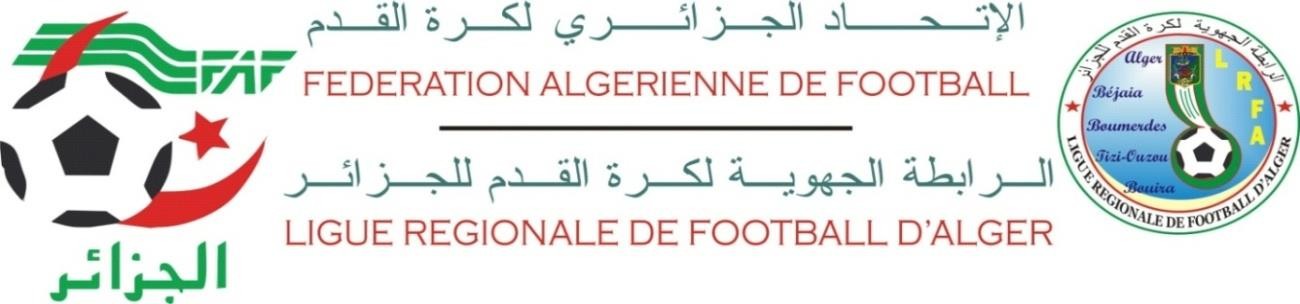 DIRECTION TECHNIQUE REGIONALECOMMUNIQUELa direction technique régionale d’Alger informe les postulants à la formation fédérale DFE 3 qu’ils sont tenus de s’acquitter des frais de stage arrêtés à vingt mille dinars (20.000,00 DA) auprès de la banque extérieure d’Algérie (agence Didouche Mourad au numéro de compte suivant : 012130000138. avant le mercredi 26 septembre 2018.Nb : les candidats concernés doivent déposer le récépissé de versement au niveau de la direction technique régionale sis aux 03 rue Mustapha Bouheired Alger Passé ce délai, les candidats qui n’auraient pas versé la somme indiquée ne seront pas retenus. Ils seront remplacés par d’autres stagiaires.Ci-joint la liste des stagiaires retenus pour le premier, stage qui aura lieu du 07 au 11 octobre 2018LISTE DES CANDIDATS 1ER GROUPE NOM ET PRENOMNOM ET PRENOMNOM ET PRENOMNOM ET PRENOMADDALA SIDALI16FIOTMANE ABDELKADERAIT MEDJBER HAMZA17GRICHE AHMEDAMOUR AMAR18HAMIDECHE OMARBELEBCIR AMMAR19HAOUAS IDRISSBELKHIR MOHAMED LAMINE20HILA TAREKBENKHELAF MOHAMED21HILLA BILLALBENMEDJBER  ABDELHADI22KADI OUALIDBENMEDJDOUB MASSINISSA23KECHOUT YACINEBENTEBBICHEMOHAMED MOUSSAA24KHEBBEB AHMED KHALILBENTERZI AHMED25KHIRANI ASEMBENYAHYA MEZIANE26MEHAMID SAMIRBESGHIR MOHAMED27MESSAOUDI ISLAM  BOUSSA MD IDIR28METREF HOCINEBRADAI OMAR29SAHRAOUI HAMZADEMIDEM BRAHIM30YEKHLEF MOHAMED